Приложение № 3к приказу от 1 ноября 2021 г. № 769-ом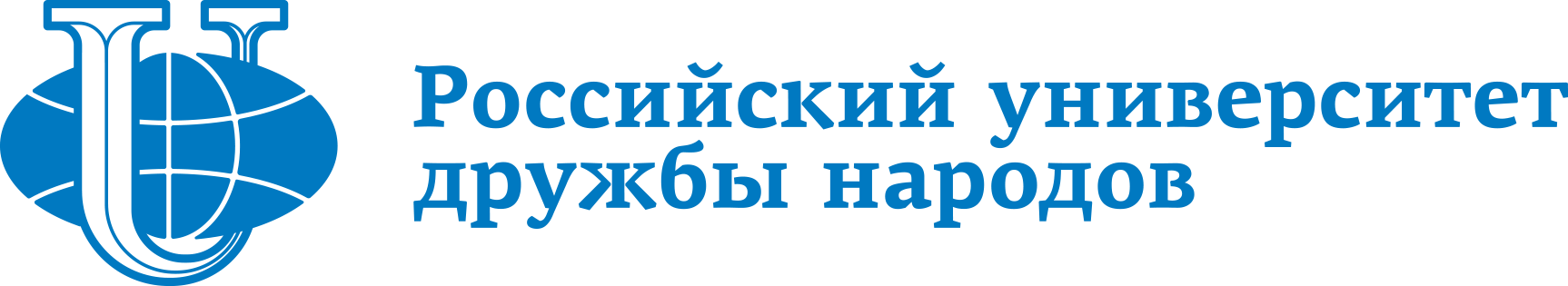 Информационное письмоДорогие друзья!Экономический факультет Российского университета дружбы народов приглашает обучающихся 7-11 классов и студентов учреждений среднего профессионального образования принять участие в заочном конкурсе творческих работ «Мы видим мир по-новому».Срок проведения конкурса: с 01 по 22 ноября 2021 г.Форма участия - заочная. Участие в конкурсе осуществляется на безвозмездной основе.Цель конкурса - привлечение внимания школьников к вопросам инноваций во всех сферах жизни и улучшений качественных показателей жизни граждан в стране, развитию способностей креативного мышления.Задачи конкурса:привлечение внимания к инновациям;развитие у школьников способностей креативного мышления;умение работать с инновационной литературой, сетью Интернет и с научной литературой;формирование активной жизненной позиции;выявление и поддержка талантливых школьников.Рекомендации к выполнению творческой работы:На конкурс предоставляются работы на тему «Мы видим мир по-новому» на русском языке. Работа может быть подготовлена коллективом авторов в составе не более чем из 5 человек и представлена в любой свободной форме (ЭССЕ; презентация нового бизнес-процесса; новых товаров и услуг; доклад; сочинение; прототип нового продукта; исследования в области технологий и инноваций; предложения по улучшению качества жизни на примере рассмотренной проблемы в обществе). Если работа представляется в форме видеоролика, то его длительность не должна превышать 3 минут. Если в текстовом файле, то объем работы: до 10 страниц. В презентации должно быть не более 15 слайдов. Примерная структура творческой работы:Опишите любую ситуацию в жизни страны или общества, которая привлекла Ваше внимание как проблема. Проанализируйте ситуацию и сформулируйте ее в форме задачи, которую нужно решить.Предложите вариант (ты) решения задачи.Обозначьте необходимые вам ресурсы для ее решения: материальны, нематериальные, финансовые, технологические, трудовые.Просчитайте примерную величину затрат, необходимую для внедрение вашего новшества.Примите решение о целесообразности внедрения и какой экономический эффект будет достигнут.Ответственность участников конкурсаКаждый участник, подавая заявку на участие в конкурсе, гарантирует, что при подготовке и направлении его работы на конкурс, а также при ее публикации и/или распространении в любой форме, не были и не будут нарушены авторские и/или иные смежные права третьих лиц. Ответственность за использование чужих текстов, идей, нарушение каких-либо прав третьих лиц, а также за ущерб, нанесенный любому лицу допущенным участником нарушением прав третьих лиц, несет исключительно участник (лицо или, солидарно, группа лиц, представивших соответствующую работу в рамках Конкурса).Критерии оценки:Оформление работы.Оригинальность идеи.Соответствие тематике конкурса Отсутствие плагиата и нарушений авторских прав;Лаконичность и доступность работы для целевой аудитории.Заявки на участие в конкурсе совместно с работами принимаются в электронном виде на адрес egorycheva-ea@rudn.ru. В теме письма обязательно указать название конкурса «Мы видим мир по-новому»Заявки и конкурсные работы принимаются до 22 ноября 2021 года (работы, присланные после указанного срока, приниматься к рассмотрению не будут).Конкурсная комиссия обеспечивает проверку представленных работ на креативность, оригинальность, уровень креативности и индивидуальности, оформления, реальность реализации.Участники конкурса получат именные сертификаты, а победители будут награждены дипломами и памятными призами. Форма заявкиКОНТАКТНАЯ ИНФОРМАЦИЯ:Экономический факультет РУДН117198, Москва, ул. Миклухо-Маклая, д. 6 каб. 30Телефоны: (495)433-20-29 доб. 24-81; (495)434-43-15E-mail: egorycheva-ea@rudn.ruЧлен экспертной комиссии – Егорычева Елена Александровна   ЭКОНОМИЧЕСКИЙ ФАКУЛЬТЕТЗаявка на участие в конкурсе творческих работ «Мы видим мир по-новому» при заполнении заявки необходимо указать точные и достоверные данные о себеЗаявка на участие в конкурсе творческих работ «Мы видим мир по-новому» при заполнении заявки необходимо указать точные и достоверные данные о себеФамилия Имя ОтчествоЧисло, месяц, год рожденияМесто жительства (индекс, полный адрес)Название и номер учебного заведенияКлассКонтактный телефонЭлектронный адрес участника конкурса